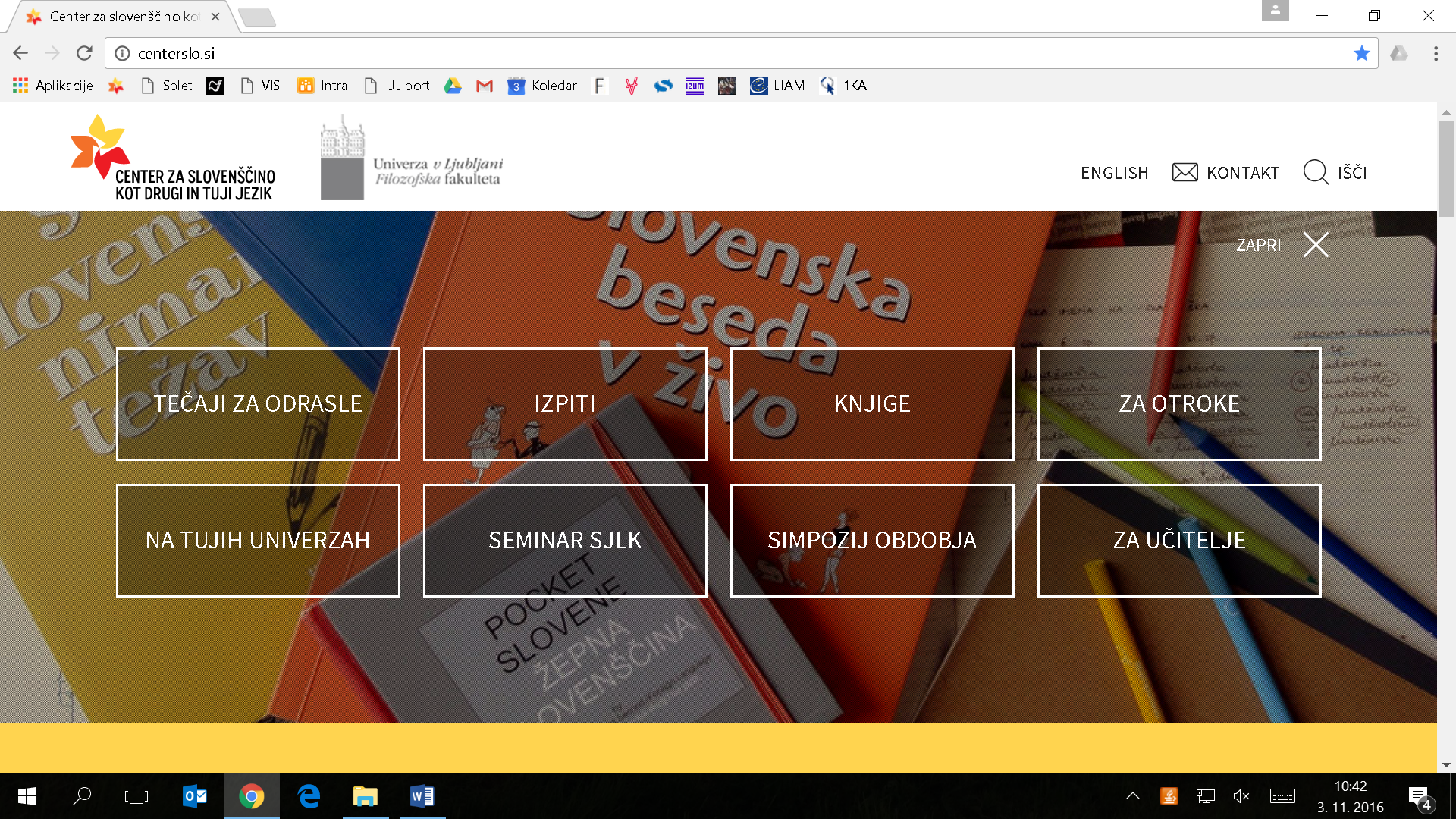 Vsi podatki v prijavnici so obvezni. Prosimo, pišite s tiskanimi črkami.Podatki o kandidatu/kandidatki1. Osebni podatki3. Izobrazba 2. Rojstni podatki     * oziroma datum rojstva, če EMŠO ni določena4. Status5. Ali ste obiskovali kakšen tečaj slovenščine?6. Kontaktni podatkiPodatki o izpituOddelek za slovenistikoCenter za slovenščino kot drugi in tuji jezikIzpitni centerIzpit iz znanja slovenščine po programu sdtjPRIJAVNICAImePriimekSpolmoški  ženskiStopnja izobrazbeStopnja izobrazbe nedokončana osnovna šola osnovna šola poklicna šola srednja šola višja ali večEMŠO*Kraj rojstvaDržava rojstvaMaterni jezikstatus zaposlen  nezaposlen  študent  upokojenec  da neUlica in hišna št.Pošta in krajDržavaElektronski naslovTelefonska številkaRaven vstopna (a1) osnovna (a2- b1) višja (B2) raven odličnosti (c1-c2)Datum izbranega izpitnega rokaMotiv za opravljanje izpita delo  državljanstvo  šolanje  drugo: Plačnik računa za izpit sam  mnz zrszz podjetjeDatum:Podpis kandidata/kandidatke: